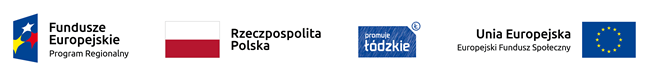 Projekt nr RPLD.11.03.01-10-0048/19, pn. ” Nowy wymiar kształcenia zawodowego 
w Centrum Kształcenia Zawodowego w Łęczycy” 
współfinansowany ze środków Europejskiego Funduszu Społecznego 
w ramach Regionalnego Programu Operacyjnego Województwa Łódzkiego na lata 2014-2020ZMIENIONY HARMONOGRAM ZAJĘĆ W RAMACH KURSU edycja I  Zadanie 3     Usługi gastronomiczneGrupa 2Zajęcia będą odbywały się  w budynku  ZSP  w sali nr 2 (kuchnia 2)L.p.DataZajęciaLiczba godzinProwadzący zajęcia1.03.10.20208.00-14.358Aleksandra Sas2.23.01.20218.00-14.358Aleksandra Sas3.30.01.20218.00-14.358Aleksandra Sas4.06.02.20218.00-14.358Aleksandra Sas5.13.03.20218.00-14.358Aleksandra Sas6.27.03.20218.00-14.358Aleksandra Sas7.10.04.20218.00-14.358Aleksandra Sas8.17.04.20218.00-11.15            4        Aleksandra SasRAZEM60Aleksandra Sas